Приложение № 1к решению Совета городского округа город Уфа Республики Башкортостанот 27 февраля 2019 года № 38/9Схема размещения объекта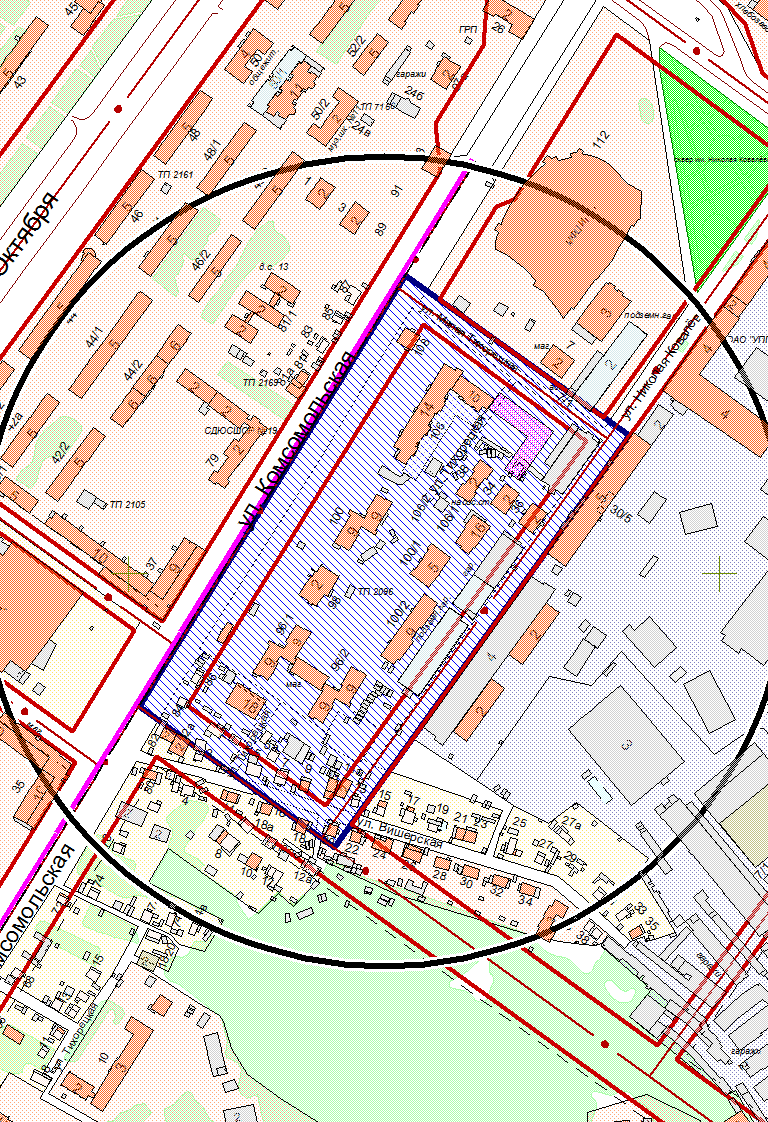 Приложение № 2 к решению Совета городского округа город Уфа Республики Башкортостанот 27 февраля 2019 года № 38/9Приложение № 3к решению Совета городского округа город Уфа Республики Башкортостан от 27 февраля 2019 года № 38/9Оповещение о начале общественных обсуждений	На общественные обсуждения представляется  проект планировки и проект межевания территории, ограниченной улицами Комсомольской, Малой Тихорецкой, Николая Ковалева, Вишерской в Октябрьском районе городского округа город Уфа Республики Башкортостан. 	Общественные обсуждения проводятся в порядке, установленном статьёй 5.1 Градостроительного кодекса Российской Федерации и Положением об организации и проведении общественных обсуждений в сфере градостроительной деятельности на территории городского округа город Уфа Республики Башкортостан.	Орган, уполномоченный на проведение общественных обсуждений – межведомственная комиссия по проведению общественных обсуждений в сфере градостроительной деятельности городского округа город Уфа Республики Башкортостан.	Срок проведения общественных обсуждений – с 1 марта 2019 года по 19 апреля 2019 года.Информационные материалы по теме общественных обсуждений представлены на экспозиции по адресу: Администрация Октябрьского района городского округа город Уфа Республики Башкортостан (улица Комсомольская, д.142/1).Экспозиция открыта с 1 марта 2019 года по 1 апреля 2019 года. Часы работы: с 9.00 часов до 13.00 часов и с 14.00 часов до 17.00 часов (кроме выходных и праздничных дней). На выставке проводятся консультации по теме общественных обсуждений.	В период общественных обсуждений участники общественных обсуждений имеют право представить свои предложения и замечания с                        1 марта 2019 года по 1 апреля 2019 года по обсуждаемым проектам посредством:	- записи предложений и замечаний в период работы экспозиции;	- личного письменного обращения в уполномоченный орган;	- сайта Администрации городского округа город Уфа Республики Башкортостан https://discuss.ufacity.info;	- почтового отправления по адресу: г. Уфа, ул. Российская, д. 50.Информационные материалы по решению Совета городского округа город Уфа Республики Башкортостан «Об общественных  обсуждениях по   проекту планировки и проекту межевания территории, ограниченной улицами Комсомольской, Малой Тихорецкой, Николая Ковалева, Вишерской в Октябрьском районе городского округа город Уфа Республики Башкортостан» размещены на сайте https://discuss.ufacity.info.Условные обозначения:Место расположения объектаГраницы территории размещения объектаМесто и время ознакомления с экспозицией по проектамАдминистрация Октябрьского района городского округа город Уфа Республики Башкортостан (улица Комсомольская, д.142/1)с 1 марта 2019 года по 1 апреля 2019 года с 9.00 часов до 13.00 часов и с 14.00 часов до 17.00 часов (кроме выходных и праздничных дней). Места и время размещенияна информационных стендахс 1 марта 2019 года по 1 апреля 2019 года1. В Администрации Октябрьского района городского округа город Уфа Республики Башкортостан (улица Комсомольская, д.142/1).2. Возле общежития по ул. Комсомольская, 96/1.